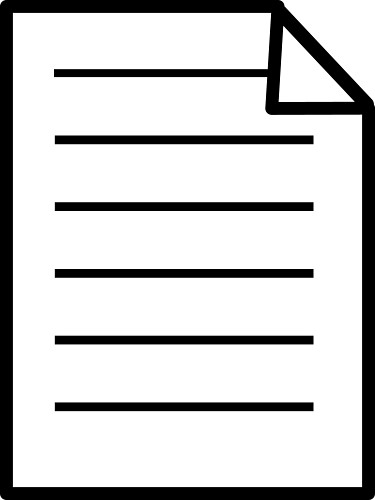 いちまいICHIMAIにまいNIMAIさんまいSANMAIよんまいYONMAIごまいGOMAIろくまいROKUMAIななまいNANAMAIはちまいHACHIMAIきゅうまいKYUUMAI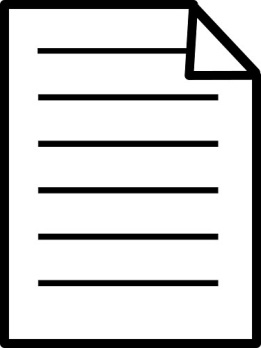 じゅうまいJYUUMAI